Applying for a Harpur Trust Bursary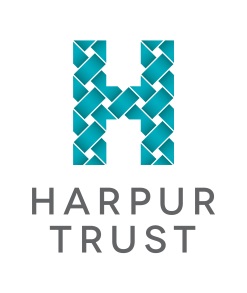 General information:Bursaries are worth £3,600 per student, with only 16 awards being made across all schools/colleges enrolled on the programme.Bursary will be paid across the degree (£1,200 per year for 3yrs).  If undertaking a 4/5yr degree we will discuss payment arrangements at a later date, if your application is successful.Generally tuition fees are covered by a student loan. Bursary monies can be used towards resources needed to undertake your degree (IT, books etc.), accommodation, work placements or other general costs associated with the degree. Review guidance notes and ensure can meet all key criteria and any additional points (e.g. first generation)When we talk about first generation we do not count any open university courses a parent may have undertakenRemember it is important to give as much information as possible within your personal statement. This is your opportunity to sell yourself!  Harpur Trust staff and Trustees do not know you, it is important to say how you meet our criteria and a little about your current personal circumstances. All information will be treated confidentially.Next steps:You can apply using our online application process or by completing a word document application form that you can download from our website www.harpurtrust.org.ukComplete the application ensuring fill in all questions – for any information not available, e.g. student finance please ensure you state intentions as to whether applying. Ask a tutor to support your application by providing a statement also.Return the application form, along with any requested evidence and personal statements attached.  The address can be found on the top right hand corner of the application form.Address the envelope FAO Community Programmes Office and mark as University Bursary Application - ConfidentialApplications received will be acknowledged via email. Any incomplete applications will be returned to the student.Deadlines for 2021 will be released in the New Year.Please also take a look at our criteria and conditions document. 